На основу члана 63. став 1. и члана 54. Закона о јавним набавкама („Сл. Гласник РС“ број 124/12, 14/15 и 68/15) комисија за јавну набавку обавештава сва заинтересована лица у поступку да је извршена измена и допуна конкурсне документације за јавну набавку –  ЈН 51/2018, Извођење радова на изградњи јавне железничке пруге од постојеће пруге Смедерево-Мала Крсна до терминала за расуте и генералне терете Луке Смедерево, друга фаза. Назив и ознака из општег речника: 45234100 - Радови на изградњи железничких пруга.ИЗМЕНА И ДОПУНА КОНКУРСНЕ ДОКУМЕНТАЦИЈЕ БРОЈ 4Мења се конкурсна документација на странама 22. 23. 24. тако да сада гласи:Мења се конкурсна документација у Обращу 10. Изјава о расположивости техничке опреме на страни 40,- 43  тако да сада гласи:Образац 10.ИЗЈАВА О РАСПОЛОЖИВОСТИ ТЕХНИЧКЕ ОПРЕМЕ____________________________________________Назив понуђача____________________________________________АдресаИзјављујемо да имамо у власништву, односно закупу или лизингу, у исправном стању и у тренутку подношења понуде у потпуности спреман за отпочињање радова захтевани технички капацитет за јавну набавку извођење радова на изградњи јавне железничке пруге од постојеће пруге Смедерево-Мала Крсна до терминала за расуте и генералне терете Луке Смедерево, друга фаза ЈН број 51/2018,  и да смо у понуди приложили извод из последњег пописа основних средстава власника, обележен на местима где су наведена средства пописана, потписан од стране овлашћеног лица и оверен, (аналитичку картицу), односно фактуру о куповини захтеваног средства техничког капацитета у 2018. години, уговор о закупу или лизингу и то за:и да ће наведена опрема бити на располагању за све време извођења радова који су предмет ове јавне набавке.Образац копирати у потребном броју примерака за сваког члана групе понуђача.Образац потписује и оверава овлашћено лице овлашћеног члана групе понуђача или овлашћено лице члана групе.Образац потписује и оверава овлашћено лице понуђача уколико наступа самостално или са подизвођачима.3.УсловДа располаже довољним кадровским капацитетом да има најмање 40 (четрдесет) запослених, односно (радно) ангажованих.ДоказЗа запослене Понуђач је у обавези да достави Извод из појединачне пореске пријаве за порез и доприносе по одбитку, за запослене, односно прву страну ППП-ПД пријаву за месец који претходи месецу објаве позива за подношење понуда или каснији, оверену печатом и потписом овлашћеног лица понуђача за запослене или копија МА обрасца или уговор - фотокопија уговора о обављању привремених и повремених послова или други уговор у складу са Законом о раду, за (радно) ангажована лица.-Напомена: Уговор о делу се може закључити само за радна места која нису систематизована код понуђача и која нису у оквиру делатности послодавца. Наиме, у складу са чланом 199. Закона о раду,  послодавац може са одређеним лицем да закључи уговор о делу, ради обављања послова који су ван делатности послодавца, а који имају за предмет самосталну израду или оправку одређене ствари, самостално извршење одређеног физичког или интелектуалног посла. Уколико није испуњен наведени услов, неће бити прихваћен уговор о делу.Запослење односно радно ангажовање, у складу са законом у наведеном смислу, мора постојати у тренутку подношења понуде.Нису прихватљиви уговори који не садрже датум закључења и заводни печат.4.УсловДа планирани одговорни извођачи радова који ће решењем бити именовани за извођење радова у предметној јавној набавци поседују личну лиценцу, и то:лиценцу 415 (одговорни извођач радова  саобраћајница) или лиценцу 412 (одговорни извођач радова  грађевинских конструкција и грађевинско–занатских радова на објектима нискоградње), 1 извршилац;лиценцу 410 (одговорни извођач радова грађевинских конструкција и грађевинско–занатских радова на објектима високоградње, нискоградње и хидроградње), 1 извршилац; 1 извршилацлиценцу 451 (одговорни извођач радова електроенергетских инсталација високог и средњег напона – разводна постројења и пренос електричне енергије), 1 извршилацлиценцу 453 (одговорни извођач радова телекомуникационих мрежа и система), 1 извршилацлиценцу 400 (одговорни извођач радова објеката високоградње и унутрашњих инсталација водовода и канализације) или лиценцу 401 (одговорни извођач радова архитектонско-грађевинских конструкција и грађевинско-занатских радова на објектима високоградње), 1 извршилац;лиценцу 413 (одговорни извођач радова грађевинских конструкција и грађевинско–занатских радова на објектима хидроградње) или лиценцу 414 (одговорни извођач радова хидрогротехничких објеката и инсталација водовода и канализације), 1 извршилац;лиценцу 470 (одговорни извођач радова саобраћајне сигнализације), 1 извршилац;лиценцу 471 (одговорни извођач геодетских радова), 1 извршилац;лиценцу 491 (одговорни извођач радова на изради геотехничких подлога), 1 извршилац;ДоказЗа имаоце лиценци:-копије личних лиценци  за планиране одговорне извођаче радова који ће решењем бити именовани за извођење радова у предметној јавној набавци, са потврдама о важности лиценце (фотокопије потврде о важности лиценце са печатом имаоца лиценце и са његовим потписом).- наведено  доставити заједно са доказима о радном статусу (докази о радном статусу: МА или други одговарајући обрзац, односно за носиоца лиценце који није запослен код понуђача: уговор - фотокопија уговора о обављању привремених и повремених послова или други уговор у складу са Законом о раду, уз изјаву понуђача о одговорним извођачима, који ће решењем бити именовани за извођење радова у предметној јавној набавци и који ће бити расположиви у периоду извршења уговора за предметну јавну набавку (Образац из конкурсне документације).Напомена: Уговор о делу се може закључити само за радна места која нису систематизована код понуђача и која нису у оквиру делатности послодавца. Наиме, у складу са чланом 199. Закона о раду,  послодавац може са одређеним лицем да закључи уговор о делу, ради обављања послова који су ван делатности послодавца, а који имају за предмет самосталну израду или оправку одређене ствари, самостално извршење одређеног физичког или интелектуалног посла. Уколико није испуњен наведени услов, неће бити прихваћен уговор о делу.Запослење, односно ангажовање у складу са законом, у наведеном смислу, мора постојати у тренутку подношења понуде, а о свакој накнадној промени у смислу престанка радног односа односно (радног) ангажовања, понуђач мора без одлагања обавестити наручиоца.Понуђач је дужан да обезбеди кадровски капацитет за све време трајања уговора о јавној набавци. Нису прихватљиви уговори који не садрже датум закључења и заводни печат. Ред. бр.Техничко средствоКом.Редни број и бр. стране са пописне листеБрој уговора о лизингу или закупуУписати у чијем је власништву, закупу или лизингу наведено техничко средство1.Комплетно опремљена лабораторија12.Фабрика бетона, минималног капацитета 15 m3/h 13.Бетонска пумпа минималног капацитета 3,0 m3/час 14.Аутомиксер минималног капацитета 6m325.Опрема за монтажу мостовских носача1 комплет6.Специјална оплата за ливење делова конструкције на лицу места са потребном скелом 1 комплет7.Ауто дизалица носивости до 40t за утовар и истовар  префабрикових аб цеви28.Кран 3/15t, дужина руке Л=50m 19.Пумпа за воду капацитета Q=5.0 m3/h 110.Опрема за преднапрезање 2 комплета11.Машина за регулисање колосека112.Машина за застсорну призму (плуг)113.Машина за сепарацију шљунка/песка 114.Багери за рад на шинама (двопути багер)2Асфалтерски и земљани радовиАсфалтерски и земљани радовиАсфалтерски и земљани радовиАсфалтерски и земљани радовиАсфалтерски и земљани радовиАсфалтерски и земљани радови1. Асфалтна база капацитета мин. 80t/h удаљености до 60 км12. Финишер минималне радне ширине 4m13. Дистрибутер за емулзију 14.Асфалтни челични тандем ваљака 7t 15.Асфалтни челични тандем ваљака 9t 16.Асфалтни челични тандем ваљака 1117.Асфалтни пнеуматски ваљци 24t 18.Самоходна челична четка 19.Цистерна за воду 3000-6000l 110.Камиони кипери за транспорт асфалт бетона (10m3) 211.Багер 1,5 m3 112.Булдозер 150-200 КS - 1 јединица113.Моторни грејдер 150- 175 КS 114.Утоваривач 1,5 m3 115.Вибро ваљаци 15t 216.Камиони кипери 25t / (6 до 10м3) 2Геодетска и остала опремаГеодетска и остала опремаГеодетска и остала опремаГеодетска и остала опремаГеодетска и остала опремаГеодетска и остала опрема1.Геодетска опрема (теодолит или ТС, нивелир) 2Опрема за електро радовеОпрема за електро радовеОпрема за електро радовеОпрема за електро радовеОпрема за електро радовеОпрема за електро радове1.ТМД за развлачење возног вода КМ2.ТМД са ручицом за инсталацију стубова КМ3.Приколица за транспорт и развлачење каблова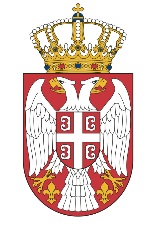 